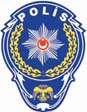 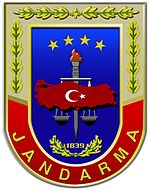 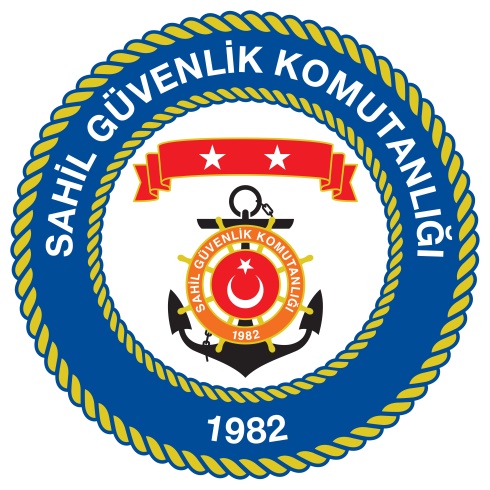 GENEL KOLLUKLA İLİŞKİLER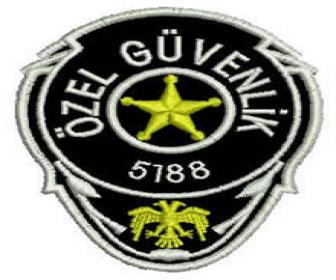 Emniyet Teşkilatı Kanununa göre ; Memleketin genel emniyet ve asayiş işlerinden İçişleri Bakanı sorumludur.  Genel kolluk kuvvetleri olan; Emniyet Genel Müdürlüğü, Jandarma Genel Komutanlığı,  Sahil Güvenlik Komutanlığı, emniyet ve asayiş hizmetleri bakımından İçişleri Bakanına bağlıdır.Güvenlik : Tehlikesiz, emniyette olma halidir. İnsanların toplu yaşama geçmeleri ile başlayan “güvende olma” ihtiyacı “Devlet” olgusunu doğurmuştur. Devlet; toprak bütünlüğüne bağlı olarak siyasal, hukuki, ekonomik ve sosyal kurumları ile teşkilatlanmış millet veya milletler topluluğunun oluşturduğu tüzel varlıklardır.Güvenlik denince ilk olarak akla “güvenlik kuvvetleri” gelir.                Emniyet ve Asayişe İlişkin Tanımlar :Emniyet: Devlete, topluma, kişilere, mal ve eşyalara yönelik sabotaj tehlike ve kazaları önlemek için alınan hukuka uygun önlemlerin tümünü ve bu önlemlerin alınmış bulunduğu hali belirtir.Asayiş: Hukuka uygun ve gerekli önlemlerin alınması sonucu; Devlete, topluma, kişilere, mal ve eşyalara yönelik tehlike, kaza ve sabotajların söz konusu olmadığı bir ortamı; düzensizlik ve karışıklıkların önlendiği, hayatın normal akışının sağlandığı hali; dirlik ve düzenin varlığı konusunda kamuda yaratılan yerleşik ve yaygın inancı ifade eder.İl İdaresi Kanununa göre; vali ve kaymakamlar; il ve ilçe sınırları içerisinde kamu düzeninin sağlanması ve güvenliğin korunması, suç işlenmesinin önlenmesi ve bozulan kamu düzeninin yeniden kurulması için gerekli karar ve tedbirleri almak ve uygulamak konusunda tam yetkilidir.  	“Vali, il ve ilçe sınırları içerisinde bulunan genel ve özel bütün kolluk kuvvet ve teşkilatının amiridir.KOLLUK ÇEŞİTLERİ :Emniyet Teşkilatı Kanununa göre kolluk teşkilatı; “genel kolluk” ve “özel kolluk” olmak üzere ikiye ayrılır.GENEL KOLLUKÜlke genelinde iç güvenliği sağlamak ve  kamu düzenini korumakla yükümlü silahlı birer kuvvet olan;  Polis, Jandarma,Sahil güvenlikten oluşur.  Polis; belediye sınırları içerisinde,  Jandarma; belediye sınırları dışında kalan ve henüz polis teşkilatı olmayan yerlerde,  Sahil güvenlik; deniz, liman ve karasularımızda  kamu düzeninin sağlanması ve korunması konusunda  görevli ve yetkilidir.YARDIMCI KOLLUK;Asıl kolluk görevlilerinin bulunmadığı zaman bizzat görevli olan ve asıl kolluk görevlilerinin görev ve yetkilerini kullanan kişilerdir.Çarşı ve mahalle bekçileri,Kolluk yetkisi kullanan gemi kaptanları,           Türkiye Elektrik Kurumu Tesislerini koruma görevlileri           Devlet Demiryolları İşletmesi görevlileriÖZEL KOLLUK;		Genel kolluk dışında kalan ve ancak belirli bazı kolluk görevleri için özel yasalarına göre kurulup belirli görev ve yetkilerle donatılan kolluktur.		Devlet ve yetkili diğer kamu tüzel kişilerince, özel kanunlar çerçevesinde kurulup teşkilatlandırılan; kendi hizmet alanında güvenliği sağlamak amacı taşıyan ve kendi kanunlarına göre silah taşıma ve kullanma yetkisine sahip  kolluk kuvvetleridir.Bunlar;Çiftçi malları koruma kolluğu,  Köy korucuları ve köy bekçileri,Kır bekçileri, Orman kolluğu,Gümrük ve tekel zabıtası,Ordu kolluğu,Belediye kolluğu,Özel güvenlik ise sivil kolluk olarak Tanımlanabilir.Bunlar;Çiftçi malları koruma kolluğu,  Köy korucuları ve köy bekçileri,Kır bekçileri, Orman kolluğu,Gümrük ve tekel zabıtası,Ordu kolluğu,Belediye kolluğu,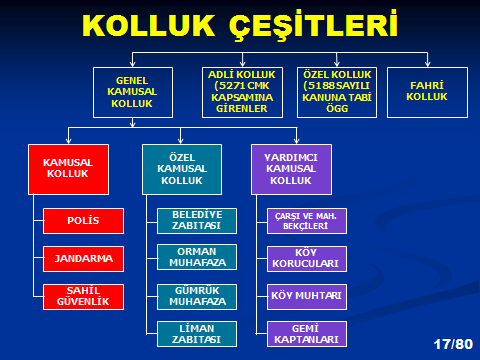 Kamu Hizmetinin Özellikleri :Süreklilik ve düzenlilik : İhtiyaç doğrultusunda sürekli, yani kesintisiz ve düzenli olarak yürütülmesi  kamu hizmetinin en önemli özelliklerindendir.Tarafsızlık ve eşitlik : İdarenin, kamu hizmetini yürütürken objektif davranması, vatandaşlar arasında herhangi bir biçimde ayrım yapmadan eşit hizmet sağlamakla yükümlü olmasıdır.Değişkenlik : Kamu hizmetlerinin  değişen toplumsal ihtiyaçlar  ve teknolojik  gelişmelere  uyum sağlayacak şekilde düzenlenmesidir.Bedelsizlik : Kamu hizmetlerinin  bedelsiz sunulması, katkı payı şeklinde bir bedel alınması gerekiyorsa bu hizmetten yararlananların ödeme gücünü aşmayacak şekilde olmasıdır.Genel kolluk ,silah kullanmadan önce kişiye duyabileceği şekilde “dur” çağrısında bulunur. Kişinin bu çağrıya uymayarak kaçmaya devam etmesi halinde, önce uyarı amacıyla havaya ateş edilir. Buna rağmen kaçmakta ısrar etmesi, dolayısıyla ele geçirilmesinin mümkün olmaması halinde ise kişinin yakalanmasını sağlamak amacıyla ve sağlayacak ölçüde silahla ateş edilir.ÖZEL GÜVENLİK	Genel kolluk kuvvetlerinin, genel güvenliği sağlama görevi niteliğinde bulunmayan faaliyetlerde  özel tedbirler alması, özel koruma hizmeti vermesi yerine bu gibi faaliyetlerin; yetkileri,  görevli olduğu alanla ve süre ile sınırlı, kamu güvenliğini tamamlayıcı mahiyette özel görevlilere yaptırılması düşüncesiyle; ülkemizde özel güvenlikle ilgili ilk yasal düzenleme 1981 yılında 2495 sayılı Bazı Kurum ve Kuruluşların Korunması ve Güvenliklerinin Sağlanması Hakkında Kanun ile yapılmıştır. 2495 Sayılı Kanunun, günün ihtiyaçlarını karşılayamaması sonucunda yeni bir yasal düzenlemeye ihtiyaç duyulmuştur.	Bu durum 26.06.2004 tarihinde yürürlüğe giren 5188 sayılı Özel Güvenlik Hizmetlerine Dair Kanunun Genel Gerekçesinde  “Kamunun can ve mal güvenliğini sağlamak esasen devletin en önemli görevlerinden biridir. Öbür taraftan kişilerin de canını ve malını koruma hakkı vardır. Devletçe sağlanan genel güvenliğe ek olarak, canını ve malını ayrıca korumak isteyenlere bu imkanın sağlanması gerekir” şeklinde ifade edilmiştir.5188 sayılı Kanunla; özel güvenlik  şirketlerinin İçişleri Bakanlığı denetiminde faaliyet göstermesi, özel güvenlik görevlisi olabilmek için eğitim alınması zorunluluğu  gibi konular düzenlenmiştir. 		5188 sayılı Kanunun uygulanmasına yönelik usul ve esasları düzenleyen Özel Güvenlik Hizmetlerine Dair Kanunun Uygulanmasına İlişkin Yönetmelik de aynı yıl 07.10.2004 tarihinde  yürürlüğe girmiştir.ÖZEL GÜVENLİK GÖREVLİLERİNİN YETKİLERİ;5188 Sayılı Kanunun 7. maddesinde sayılmıştır.Koruma ve güvenliğini sağladıkları alanlara girmek isteyenleri duyarlı kapıdan geçirme, bu kişilerin üstlerini detektörle arama, eşyaları X-Ray cihazından veya benzeri güvenlik sistemlerinden geçirme. Toplantı, konser, spor müsabakası, sahne gösterileri ve benzeri etkinlikler ile cenaze ve düğün törenlerinde kimlik sorma, duyarlı kapıdan geçirme, bu kişilerin üstlerini detektörle arama, eşyaları X-Ray cihazından veya benzeri güvenlik sistemlerinden geçirme.1412 Sayılı Ceza Muhakemeleri Kanununun 127. maddesine göre yakalama ve yakalama nedeniyle orantılı arama.Görev alanında, haklarında yakalama tutuklama veya mahkûmiyet kararı bulunan kişileri arama ve yakalama. Yangın, deprem gibi tabii felaketlerde ve imdat istenmesi halinde görev alanındaki işyeri ve konutlara girme.Hava meydanı, liman, gar, istasyon ve terminal gibi toplu ulaşım tesislerinde kimlik sorma, duyarlı kapıdan geçirme, bu kişilerin üstlerini detektörle arama, eşyaları X-Ray cihazından veya benzeri güvenlik sistemlerinden geçirme.Genel kolluk kuvvetlerine derhal bildirmek şartıyla, aramalar sırasında suç teşkil eden veya delil olabilecek yada suç teşkil etmemekle birlikte tehlike doğurabilecek eşyayı emanete alma.Terk edilmiş ve bulunmuş eşyayı emanete alma.Kişinin vücudu veya sağlığı bakımından mevcut bir tehlikeden korunması amacıyla yakalama.Olay yerini ve delilleri koruma, bu amaçla Ceza Muhakemeleri Kanununun 157. maddesine göre yakalama.Türk Medeni Kanununun 981. maddesine, Borçlar Kanununun 52. maddesine, Türk Ceza Kanununun 49. maddesinin birinci fıkrasının (1) ve (2) numaralı bentlerine göre zor kullanma.GÖREV VE SORUMLULUK ALANIÖzel güvenliğin görev alanı, esasen genel kolluğun sorumluluğunda bulunan ve komisyon tarafından sınırları belirlenmiş alandır. Özel güvenlik görevlileri Kanunun 7. maddesinde sayılan yetkilerini, sadece görevli oldukları sürede ve görev alanlarında kullanabilirler.Özel güvenlik görevlilerinin; silahlı görev yapabileceği koruma hizmetleri, bulundurabilecekleri silahların özellikleri ve miktarları özel güvenlik komisyonu tarafından belirlenir. Özel güvenlik görevlileri,  silahlarını görev alanı dışına çıkaramazlar. Ancak zorunlu hallerde, görev alanı, komisyon kararıyla genişletebilir. Ayrıca güzergâh ifade eden durumlarda, güzergâh boyu  görev alanı sayılır.        GENEL KOLLUK-ÖZEL GÜVENLİK İLİŞKİLERİ, BUNUN SUÇ ÖNLEMEDEKİ YERİ VE ÖNEMİÖnleyici kolluk hizmeti; suçu oluşmadan önlemeye ve engellemeye yönelik işlemlerdir. Suçla mücadele; istihbarat faaliyetleri, önleyici ve caydırıcı aşamaları ile bir bütündür.İstisnai durumlar hariç, özel güvenlik görevlileri insan trafiğinin yoğun olduğu; spor müsabakaları, sahne gösterileri, alış-veriş merkezleri, eğitim kurumları, hastaneler, fabrikalar, konut siteleri vb. yerlerde görev yapar.ÖZEL GÜVENLİĞİN GENEL KOLLUĞA YARDIMCI OLMA YÜKÜMLÜLÜĞÜÖzel kolluğun sorumluluk alanında, özel kolluk görevlilerinin bulunmaması nedeniyle meydana gelen ihlal yada suçlara, genel kolluğun müdahaleye yetkili olduğu  hususu gerek polis, gerekse jandarmanın  kuruluş kanunlarında belirtilmiştir.5188 sayılı Kanunun; özel kişi ve kurumların devlet tarafından sağlanan genel güvenlik hizmetinin yanında, özel olarak korunmak istediklerinde, özel güvenlik şirketlerinden hizmet satın alarak korunabilmelerine imkan sağlanmasından, güvenliğin özelleştirildiği veya genel kolluğun bazı yetki ve sorumluluklarının özele devredildiği gibi bir sonuç çıkarılmamalıdır.Görev alanı içerisinde genel güvenliğin ve kamu düzeninin bozulduğu hallerde, özel güvenlik görevlileri durumu derhal, genel kolluğa bildirmek zorundadır. Özel güvenlik kapsamında  korunan ve güvenliği sağlanan yerlerde can ve mal güvenliğinin ciddi şekilde tehlikeye düştüğü veya düşeceği anlaşıldığında, mülki idare amirleri genel kolluğu görevlendirir. Bu takdirde özel güvenlik görevlileri, mülki idare amiri ve genel kolluk amirinin emrine girer.Adli ve Önleme Aramaları Yönetmeliği hükümlerine göre  kamuya açık alanlarda yapılan üst aramalarına, özel güvenlik görevlileri, genel kolluğun gözetim ve denetiminde katılır.	Arama sırasında yakalanan kişiler veya el konulan madde ve cisimleri, yasal işlem yapılmak üzere bir tutanakla genel kolluğa teslim eder. Kamuya açık yerler: Belli koşullara uymak suretiyle herkesin girebileceği yerlerdir.Kamuya ait yerler: Sokak, cadde, parklarla akarsu, göl, deniz kıyıları ve benzeri yerlerdir” Özel güvenlik görevlilerine, görev alanı içerisinde; suça el koyma, devamını önleme, olay yerini ve suç delillerini muhafaza etme yetkisi tanınmış; genel kolluğun el koymasından itibaren genel kolluğun “talebi”  halinde araştırma ve delil toplama faaliyetine yardımcı olur. Denetim :	“Bakanlık ve valilikler, Kanun ve yönetmelik hükümlerinin yerine getirilip getirilmediğini, yasak uygulama ve davranışların bulunup bulunmadığını ve amaç dışında faaliyet gösterilip gösterilmediğini tespit etmek amacıyla, özel güvenlik şirketlerini, özel güvenlik birimlerini ve özel eğitim kurumlarını her zaman denetleyebilir. GENEL KOLLUK  VE ÖZEL GÜVENLİK ARASINDAKİ FARKLAR1. Görev alanı, yetki, bağlı oldukları makam açısından farklar :Görev alanı;;genel kolluk kuvvetleri, görev alanlarına göre ülke genelinde görev yapar.  Özel güvenlik görevlileri ise sadece, sınırları belirli olan ve komisyon tarafından özel güvenlik izni verilmiş olan yerde görev yapar.Yetki; genel kolluk, görevli bulunduğu mülki sınırlar içinde, hizmet branşı, yeri ve zamanına bakılmaksızın bir suçla karşılaştığında suça el koymak, önlemek, sanık ve delilleri  yetkili  kolluğa teslim etmekle görevli ve yetkilidir. 	Özel güvenlik görevlilerinin yetki kullanımı, görev alanı ve süresi ile sınırlandırılmıştır. Özel güvenlik birimleri ve görevlileri, görev alanında bir suçla karşılaştığında gerekli işlemleri yaparak olay yerini ve delilleri muhafaza ve yetkili genel kolluğa teslim etmekle görevli ve yetkilidir. Olay yerine intikal eden genel kolluğun talebi olursa, özel güvenlik araştırma faaliyetine yardımcı olur.Genel kolluk kuvvetlerine mensup personel, ateşli silahlarını üzerlerinde  taşıyabilir veya mesken yada işyerinde bulundurabilirler.  	Özel güvenlik görevlileri 5188 Sayılı Kanunun 9. maddesinde belirtilen durumların dışında, silahlarını görev alanı dışına çıkaramazlar.Madde 9 - Bu görevliler 7 nci maddede sayılan yetkileri sadece görevli oldukları süre içinde ve görev alanlarında kullanabilirler. Özel güvenlik görevlileri silahlarını görev alanı dışına çıkaramazlar. İşlenmiş bir suçun sanığı veya suç         işleyeceğinden kuvvetle şüphe edilen kişinin takibi, dışarıdan yapılan saldırılara karşı tedbir alınması, para ve değerli eşya nakli, kişi koruma ve cenaze töreni gibi         güzergah ifade eden durumlarda güzergah boyu görev alanı sayılır. Görev alanı, zorunlu hallerde Komisyon kararıyla genişletilebilir. Zor kullanma ve yakalama yetkilerinin kullanılmasını gerektiren olaylar en seri vasıtayla yetkili genel kolluğa bildirilir; yakalanan kişi ve zapt edilen eşya genel kolluğa teslim edilir.Özel güvenlik görevlileri gece görevlerinde, spor müsabakalarında, konser ve sahne gösterilerinde üniformalarının üzerine, arkasında ışığı yansıtan “ÖZEL GÜVENLİK” ibaresi yazılı yelek giyerler. Özel güvenlik görevlilerinin; görev alanı ve süresi dışında suçla karşılaştıklarında, yetkileri herhangi bir vatandaştan fazla değildir.Özel güvenlik personeli ;Parmak izi ve fotoğraf alamaz.Teknik takip ve dinleme yapamaz. Özel hayata müdahale edemez.Suç soruşturamaz, delil inceleyemez.Elle arama yapamaz.Kimlik tespit edemez. İfade alamaz.Tutuklama yapamaz.Özel güvenliğin üniformalı çalıştırılmasının amacı, görev yaptığı alanda “farkındalık” yaratmak, o yerin korunduğunu göstermektir. KOLLUK ETİK İLKELERİKolluk, bir toplumda hak ve özgürlüklerin korunmasında ve kamu güvenliğinin sağlanmasında toplum hayatı için vazgeçilmez bir unsurdur. Kolluk görevi; Anayasa, uluslararası sözleşmeler, kanunlar ve diğer ilgili mevzuata göre yürütülür. Kolluk Etik İlkeleri, kolluk personelinin görevini yürütürken uyması gereken ilkeleri belirlemek, görevin yerine getirilmesinde adalet, tarafsızlık, dürüstlük, liyakat, saydamlık ve hesap verebilirlik ilkelerine bağlı  kalarak halkın güvenini tesis etmek amacıyla hazırlanmıştır.KOLLUĞUN GÖREVLERİ :1. Kolluğun temel görevleri:Bireyin temel hak ve özgürlüklerini korumak,Emniyet ve asayişi sağlamak,Kamu düzenini korumak,Suç işlenmesini önleyici tedbirler almak ve suçla mücadele etmek,Yardım isteyenler ve yardıma muhtaç olanlar ile tehlike içerisinde bulunanlara yardım etmektir.